PIEKĻŪSTAMĪBAS IZVĒRTĒŠANAS PROTOKOLA VEIDLAPAAizpildot tabulu, rīkoties šādi: 1) ja pārbaudāmais elements atbilst noteiktajām piekļūstamības prasībām, atzīmējiet tabulā konkrētajā ailē “Atbilst”; 3) ja pārbaudāmais aspekts neatbilst noteiktajām piekļūstamības prasībām, atzīmējiet “Neatbilst”; 3) ja pārbaudāmais elements neatrodas izvēlētajā lapā, atzīmējiet “Nav attiecināms”. Šūnām, kurās norādīts “Neatbilst”, ieteicams pievienot komentāru , kas tieši neatbilst. Šī informācija būs nepieciešama, aizpildot piekļūstamības paziņojuma formu.Pārbaudi apstiprināja (vārds, uzvārds, amats):  Ilze Maskalāne, Valsts asinsdonoru centra sabiedrisko attiecību nodaļas vadītāja.* Pārbaudes protokolu apstiprina atbilstoši iestādē noteiktajai iekšējai dokumentu aprites kārtībai.	ŠIS DOKUMENTS IR ELEKTRONISKI PARAKSTĪTS AR DROŠU ELEKTRONISKO PARAKSTU UN SATUR LAIKA ZĪMOGU1)Izvēlnes sadaļā “Kontakti” nav iespējams ar TAB taustiņu iezīmēt vienu no iestādes piedāvātajām kontaktu opcijām.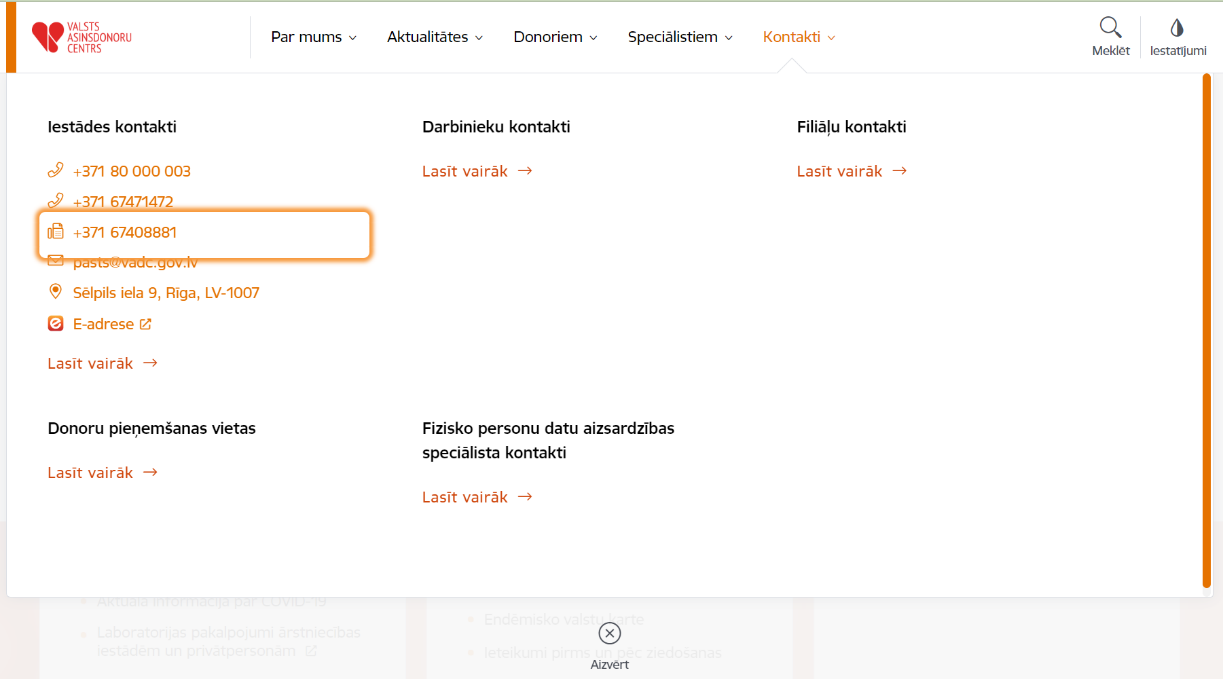 2) Saites nosaukums neatbilst virsrakstam sadaļā “Iestādes kontakti”.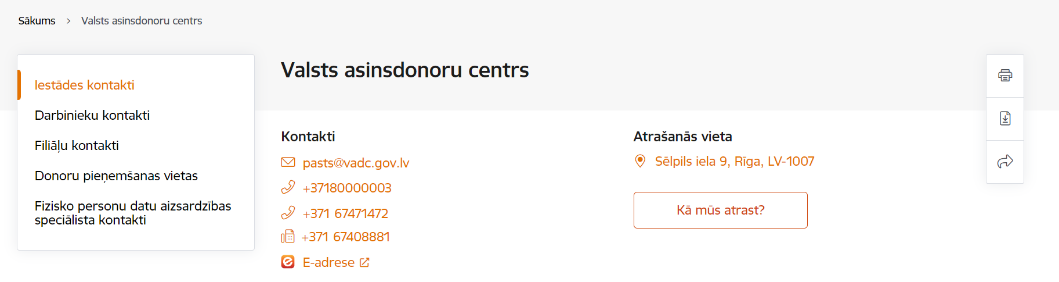 3) Lai arī programma Wave norāda, ka atsevišķās vietās oranžais tonis (Veselības ministrijas un tās padotības iestāžu vienotā dizaina krāsa) ir nepietiekams – paaugstinātu krāsu kontrastu var iegūt pārslēdzoties uz citu krāsu režīmu. Līdz ar to var apgalvot, ka tīmekļvietnē ir pieejama informācija lietotājiem ar paaugstinātām prasībām pēc krāsu kontrasta.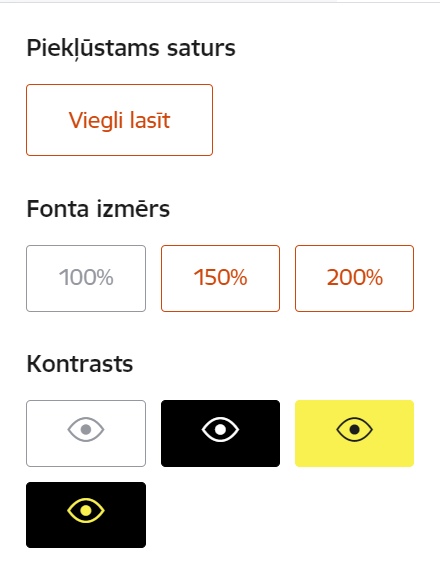 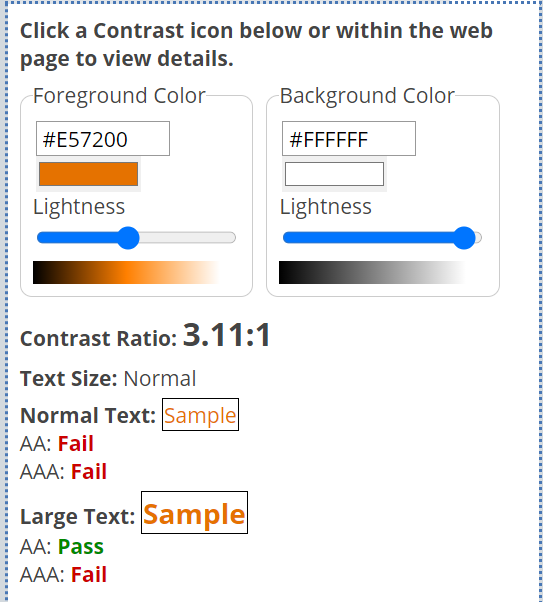 Tīmekļvietnes atbilstība piekļūstamības prasībām veikta (veikšanas datums):26.04.2023.Tīmekļvietnes piekļūstamības pārbaudi veica  
(vārds, uzvārds, amats):Gints Leimanis, sabiedrisko attiecību speciālistsIestādes nosaukums:Valsts asinsdonoru centrs (VADC)Tīmekļvietnes piekļūstamības pārbaudi veica
(vārds, uzvārds, amats):Tīmekļvietnes domēna nosaukums (URL):https://www.vadc.gov.lv/lvNovērtētās lapasGalvenā navigācijaPamatstruk-tūras pārbaudeTastatūras piekļuve un vizuālais fokussFormu lauki un kļūdu paziņojumiAttēlu tekstuālā alternatīvaVirsrakstiKrāsu kontrastiTeksta izmēra tālummaiņaLapu nosaukumiSaturs, kas kustas, mirgo un zibsnīMultimediju (audio, video) satura alternatīvashttps://www.vadc.gov.lv/lvAtbilstAtbilstDaļēji atbilstAtbilstAtbilstAtbilstAtbilstAtbilstAtbilstAtbilstNav attiecināmshttps://www.vadc.gov.lv/lv/kas-jazina-par-asinimAtbilstAtbilstDaļēji atbilstNav attiecināmsAtbilstAtbilstAtbilstAtbilstAtbilstAtbilstNav attiecināmshttps://www.vadc.gov.lv/lv/kad-vari-ziedotAtbilstAtbilstDaļēji atbilstNav attiecināmsAtbilstAtbilstAtbilstAtbilstAtbilstAtbilstNav attiecināmshttps://www.vadc.gov.lv/lv/valsts-asinsdonoru-centrsAtbilstAtbilstDaļēji atbilstAtbilstAtbilstNeatbilstAtbilstAtbilstAtbilstAtbilstNav attiecināmshttps://www.vadc.gov.lv/lv/asins-krajumsAtbilstAtbilstDaļējiatbilstNav attiecināmsAtbilstAtbilstAtbilstAtbilstAtbilstAtbilstNav attiecināmsKOMENTĀRI1.2.3.